Your recent request for information is replicated below, together with our response.I am looking for information on an ex-police vehicle that has been bought at auction (which I, in turn, have now bought).  I am looking to find out if your Police Service records can tell me if the timing belt has ever been changed.  Vehicle details provided [……]In general terms Police Scotland don’t provide service histories after a vehicle is sold as this information is provided to the auction. However as a timing belt replacement would not be recorded on this document, in response to your request I can advise that the timing belt was replaced during a service and MOT on 18/10/2021. The mileage of the vehicle at this time was 91,783.If you require any further assistance please contact us quoting the reference above.You can request a review of this response within the next 40 working days by email or by letter (Information Management - FOI, Police Scotland, Clyde Gateway, 2 French Street, Dalmarnock, G40 4EH).  Requests must include the reason for your dissatisfaction.If you remain dissatisfied following our review response, you can appeal to the Office of the Scottish Information Commissioner (OSIC) within 6 months - online, by email or by letter (OSIC, Kinburn Castle, Doubledykes Road, St Andrews, KY16 9DS).Following an OSIC appeal, you can appeal to the Court of Session on a point of law only. This response will be added to our Disclosure Log in seven days' time.Every effort has been taken to ensure our response is as accessible as possible. If you require this response to be provided in an alternative format, please let us know.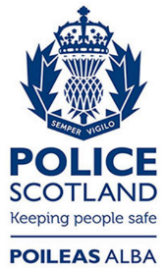 Freedom of Information ResponseOur reference:  FOI 23-2745Responded to:  xx November 2023